ИНФОРМАЦИОННЫЙ БЮЛЛЕТЕНЬ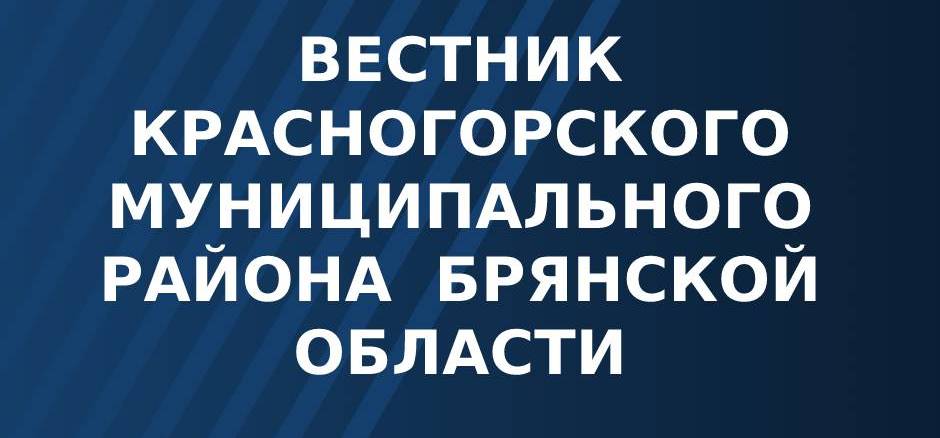 03 (3) / 2021г.6 сентября 2021 годабесплатноКРАСНАЯ ГОРА2021« Правовые акты» РОССИЙСКАЯ  ФЕДЕРАЦИЯБРЯНСКАЯ ОБЛАСТЬКРАСНОГОРСКИЙ  РАЙОННЫЙ СОВЕТ НАРОДНЫХ ДЕПУТАТОВРЕШЕНИЕот  24.08.2021г.  №_6-144 р.п.  Красная ГораО вовлечении в сельскохозяйственный оборотземельных участков, расположенных по адресу:Российская Федерация, Брянская область, Красногорский муниципальный район, Яловское  сельское поселение, около с. ЯловкаРуководствуясь Земельным кодексом РФ, Федеральным законом РФ от 24.07.2020г. № 101-ФЗ «Об обороте земель сельскохозяйственного назначения», Уставом Красногорского муниципального района, на основании материалов радиологического обследования почв сельскохозяйственных угодий бывшего совхоза «Правда» Красногорского района Брянской области, выданных ФГБУ «Брянскагрохимрадиология» Красногорский районный Совет народных депутатовРЕШИЛ:1. Ввести в сельскохозяйственный оборот  земельные участки, расположенные по адресу:           - Российская Российская Федерация, Брянская область, Красногорский муниципальный район, Яловское сельское поселение, около с. Яловка,  площадью 2563117кв.м, кадастровый номер: 32:15:0000000:985, категория земель: земли сельскохозяйственного назначения, разрешенное использование: сельскохозяйственное использование, для иных видов сельскохозяйственного использования;- Российская Федерация, Брянская область, Красногорский муниципальный район, Яловское сельское поселение, около с. Яловка,  площадью 968754 кв.м, кадастровый номер: 32:15:0000000:984, категория земель: земли сельскохозяйственного назначения, разрешенное использование: сельскохозяйственное использование, для сельскохозяйственного производства;                - Российская Федерация, Брянская область, Красногорский муниципальный район, Яловское сельское поселение, около с. Яловка,  площадью 1999278 кв.м, кадастровый номер: 32:15:0390102:265, категория земель: земли сельскохозяйственного назначения, разрешенное использование: сельскохозяйственное использование, разрешенное использование: сельскохозяйственное использование, для иных видов сельскохозяйственного использования.2. Контроль за исполнением настоящего решения возложить на комитет по муниципальным, имущественным и  природным ресурсам администрации Красногорского района Брянской области.3. Опубликовать настоящее решение в информационном бюллетене «Вестник Красногорского муниципального района Брянской области» и на официальном сайте администрации Красногорского района Брянской области в сети «Интернет».      Глава района                                                                  С.И. Степаниденко_________________________________________________________________________________РОССИЙСКАЯ ФЕДЕРАЦИЯ БРЯНСКАЯ ОБЛАСТЬКРАСНОГОРСКИЙ РАЙОННЫЙ СОВЕТ НАРОДНЫХ ДЕПУТАТОВРЕШЕНИЕ от   24.08.2021г.  № 6-146пгт. Красная ГораО внесении изменений  в подпункт 3 пункта 2 постановления Красногорского районного Совета народных депутатов от 30.10.2002 г. № 2-119 «О нормах предоставления земельных участков гражданам на территории Красногорского района» В целях приведения постановления Красногорского районного Совета народных депутатов от 30.10.2002 г. № 2-119 «О нормах предоставления земельных участков гражданам на территории Красногорского района»  в соответствие с действующим законодательством, а также руководствуясь ст. ст. 35, 44 Федерального закона "Об общих принципах организации местного самоуправления в Российской Федерации" от 6 октября 2003 года N 131-ФЗ, Законом Брянской области от 07.10.2002 № 68-З «О нормах предоставления земельных участков гражданам на территории Брянской области: Красногорский районный Совет народных депутатов Решил:1.Внести в подпункт 3 пункта 2 постановления Красногорского районного Совета народных депутатов от 30.10.2002 г. № 2-119 «О нормах предоставления земельных участков гражданам на территории Красногорского района» (в редакции пункта, установленного Решением  Красногорский районный Совет народных депутатов от 14.12.2006 г. № 3-146) изменение, изложив его содержание в следующей редакции:«2.3. для индивидуального жилищного строительства, личного подсобного хозяйства: 2.3.1. в черте сельских поселений МО Красногорского муниципального района Брянской области:а) на новых территориях под индивидуальное жилищное строительство:- максимальное - 0,30 га;- минимальное  - 0,03 га;2.3.2. в черте сельских поселений:а) на новых территориях под личное подсобное хозяйство:- максимальное - 0,30 га;- минимальное  -0 ,03 га;б) в зоне существующей застройки:- в полном размере в границах сложившегося земельного участка;2. Земельные участки для животноводства предоставляются в собственность гражданам из земель, находящихся в собственности Брянской области и собственности муниципальных образований, по нормативам, рассчитанным исходя из продуктивности земельных угодий, конкретного поголовья и вида скота, имеющегося у граждан, но не более 0,50 гектара2.1. Предельная максимальная норма предоставляемых гражданам в собственность земельных участков из земель, находящихся в собственности Брянской области и собственности муниципальных образований, из состава земель сельскохозяйственного назначения, для ведения крестьянского (фермерского) хозяйства в размере 200 гектаров.2.2. Предельная минимальная норма предоставляемых гражданам в собственность земельных участков из земель, находящихся в собственности Брянской области и собственности муниципальных образований из состава земель сельскохозяйственного назначения, для ведения крестьянского (фермерского) хозяйства в размере трех гектаров.3. Опубликовать настоящее решение в информационном бюллетене «Вестник Красногорского муниципального района Брянской области» и на официальном сайте администрации Красногорского района Брянской области в сети «Интернет».Глава Красногорского района                                      С.И. Степаниденко________________________________________________________________РОССИЙСКАЯ ФЕДЕРАЦИЯБРЯНСКАЯ ОБЛАСТЬАДМИНИСТРАЦИЯ КРАСНОГОРСКОГО РАЙОНАПОСТАНОВЛЕНИЕот  16.08.2021г.   №481 п.г.т. Красная  ГораОб утверждении Положения о плате за обучение в муниципальном бюджетном учреждениидополнительного образования  «Красногорская  детская музыкальная школа»В соответствии с Федеральным законом от 06.10.2003 № 131- ФЗ «Об общих принципах организации местного самоуправления в Российской Федерации», Федеральным законом от 29.12.2012 № 273-ФЗ «Об образовании в Российской Федерации», Федеральным законом от 12.01.1996 № 7-ФЗ «О некоммерческих организациях», Бюджетным кодексом Российской Федерации от 31.07.1998 № 145-ФЗ и в целях установления доли возмещения родителями (законными представителями) расходов за обучение в муниципальном бюджетном учреждении дополнительного образования «Красногорская  детская музыкальная школа», администрация   Красногорского  района ПОСТАНОВЛЯЕТ:Утвердить прилагаемое Положение о плате за обучение в  муниципальном бюджетном учреждении дополнительного образования «Красногорская  детская музыкальная школа».Установить ежемесячную плату за обучение в муниципальном бюджетном учреждении дополнительного образования «Красногорская  детская музыкальная школа» с 01.09.2021 в размере 300 рублей.Настоящее постановление вступает в силу с 01 сентября 2021 года.Опубликовать настоящее Постановление на официальном сайте администрации Красногорского района.5.Контроль  за  исполнением  настоящего  распоряжения   возложить  на  заместителя  главы администрации - начальника  финансового  отдела  администрации  Красногорского  района  Рощина А.Д.                      Глава администрации               Красногорского района                                С.С. ЖилинскийУТВЕРЖДЕНОпостановлением администрации Красногорского района  от 16.08.2021  №481 ПОЛОЖЕНИЕо плате за обучение в муниципальном бюджетном учреждении дополнительного образования «Красногорская  детская музыкальная школа»Общие положенияНастоящее Положение о плате за обучение в муниципальном бюджетном        учреждении дополнительного образования «Красногорская  детская музыкальная школа» (далее – Положение) разработано в соответствии с Бюджетным кодексом Российской Федерации, Федеральным Законом от 06.10.2003 № 131-ФЗ «Об общих принципах организации местного самоуправления в Российской Федерации».Действие настоящего Положения распространяется на муниципальное бюджетное        учреждение дополнительного образования «Красногорская  детская музыкальная школа».Плата за обучение в муниципальном бюджетном        учреждении дополнительного образования «Красногорская  детская музыкальная школа» (далее – плата), компенсирующая часть расходов за обучение (средства родителей, законных представителей), является дополнительным источником формирования финансовых средств на обучение в муниципальном бюджетном        учреждении дополнительного образования «Красногорская  детская музыкальная школа» (далее – МБУДО).Положение устанавливает порядок формирования   и взимания платы, контроль за поступлением и использованием платы.Положение направлено на решение задач по экономически обоснованному распределению дополнительных затрат на содержание МБУДО между родителями (законными представителями) обучающихся и бюджетом Красногорского муниципального района Брянской области.Порядок формирования платыДоля средств возмещения родителями (законными представителями) расходов за обучение устанавливается не более 20 процентов от общих расходов на содержание МБУДО.Плата определяется в процентном отношении к расходам на содержание одного обучающегося по формуле:П = (СО/КМ), где:П – оплата в рублях в месяц;СО – себестоимость содержания одного обучающегося в год (в рублях); КМ – количество месяцев в учебном году;Оплата при ее установлении округляется до целых десятков рублей.Расчет себестоимости содержания одного  обучающегося в год определяется по формуле:СО = БА/КУ, где:СО – себестоимость содержания одного обучающегося в год (в рублях);БА – бюджетные ассигнования на плановый период на содержание МБУДО за исключением расходов по капитальному ремонту зданий (в рублях);КУ – среднегодовое количество обучающихся в МБУДО.Контроль за поступлением и использованием платыКонтроль и ответственность за своевременное поступление платы, а также ведение журнала учета платежей, где ежемесячно вносятся данные квитанции: срок оплаты, сумма, возлагается на руководителей МБУДО.Денежные средства, получаемые за обучение, отражаются и учитываются в отчете об исполнении учреждением плана его финансово- хозяйственной деятельности.Размер платы может быть пересмотрен в зависимости от изменения планируемых расходов на содержание МБУДО, но не чаще одного раза в год.Полученная плата направляется на возмещение части текущих расходов школы, связанных с образовательным процессом и укреплением материально-технической базы:-приобретение музыкальных инструментов, оргтехники и оборудования, необходимого для организации учебного процесса и внеклассных мероприятий;- участие в конкурсах и фестивалях обучающихся и педагогов, в том числе: оплату проездных билетов, взносов, размещения, призов и сувениров при организации конкурсов и фестивалей на базе образовательного учреждения, оказание транспортных услуг и др.;- оплату курсов повышения квалификации, семинаров, методических консультаций, услуг экспертизы по лицензированию учреждения, командировочных расходов;оплату текущего и капитального ремонта зданий;оплату канцелярских и хозяйственных расходов, расходных материалов для оргтехники;оплату иных расходов и услуг по содержанию учреждения.Порядок взимания платыУсловия взимания платы вносятся в Договор, заключаемый между муниципальным бюджетным        учреждением дополнительного образования «Красногорская  детская музыкальная школа» и родителями (законными представителями).Начисление и расчетный период внесения платы производится до 10 числа каждого месяца, исключая время летних каникул.Плата вносится родителями (законными представителями) по квитанции, полученной в учебном заведении, на лицевой счет МБУДО за истекший месяц не позднее 10 числа текущего месяца.Плата за обучение по двум и более специальностям производится отдельно по каждой специальности.Плата не взимается в следующих случаях:-период болезни обучающегося более 4-х календарных недель;-в период закрытия учреждения на ремонтные или аварийные работы.Льготы по плате устанавливаются на заявительной основе. Право на получение льгот по плате возникает у родителей (законных представителей) со дня подачи заявления об установлении льготы с приложением подтверждающих документов. При наличии права на применение нескольких льгот применению подлежит одна льгота по выбору родителей (законных представителей).Устанавливаются следующие льготы:Льгота в размере 100%детям-сиротам и детям, оставшимся без попечения родителей;Льгота в размере 50% - детям-инвалидам;детям из многодетных семей;при одновременном обучении 2-х детей из одной семьи - 2-му ребенку.Заключительные положенияРазмер платы утверждается распоряжением администрации Красногорского района Брянской области.Плата в установленном размере вносится на текущий счет, открытый в соответствующем учебном заведении._____________________________________________________________РОССИЙСКАЯ ФЕДЕРАЦИЯБРЯНСКАЯ ОБЛАСТЬАДМИНИСТРАЦИЯ КРАСНОГОРСКОГО РАЙОНАПОСТАНОВЛЕНИЕот  06.09.2021 года №555р.п.  Красная ГораО создании экспертнойкомиссии по проведению экспертной оценки ликвидацииМБОУ Ларневская основная общеобразовательная школаВ соответствии с Федеральным законом от 24.07.1998 № 124-ФЗ «Об основных гарантиях прав ребёнка в Российской Федерации» (с изменениями и дополнениями),в соответствии с законом  «Об образовании»  от 29.12.2012 №273 -ФЗ, в целях проведения экспертной оценки ликвидации МБОУ Ларневская основная  общеобразовательная школа, в связи с отсутствием образовательного процесса в школеПОСТАНОВЛЯЮ:1.Утвердить состав экспертной комиссии  по проведению экспертной оценки ликвидации МБОУ  Ларневская основная общеобразовательная школа (приложение 1).2.Опубликовать настоящее постановление в периодическом печатном издании-информационный бюллетень «Вестник Красногорского муниципального района Брянской области» и разместить на официальном сайте администрации Красногорского района Брянской области в сети Интернет.3. Контроль за исполнением данного постановления возложить на заместителя главы администрации Глушакова В.А.Глава  администрации района                                        С.С.ЖилинскийПриложение 1                                                                               к постановлению  администрации                                                                                Красногорского района                                        от 06.09.2021 г. №555Составэкспертной комиссия по оценке  ликвидации МБОУ Ларневская основная общеобразовательная школаГлушаков В.А.                                -заместитель главы администрации                                                          Красногорского района, председатель комиссии;Ивашкина Т.И.                               -начальник отдела образования ,заместитель                                                         председателя комиссии;Мигонько С.В.                                – заместитель начальника отдела образования,                                                          секретарь комиссии.Члены комиссии:Рощин А.Д.                                    – заместитель главы, начальника финансового отдела;Коврижко И.М.                 -эксперт сектора по делам семьи, охране материнства и                            детства, демографии, реализующего функции органов опеки и попечительства;Горбачева В.И.                              -председатель ППО работников народного                                                          образования (по согласованию);Ващенко А.П.                                -главный специалист юридического                                                          сектора администрации Красногорского района;Сычёв В.М.                                    -глава Лотаковской сельской администрации                                                          Красногорского района (по согласованию);Вдовиченко А.П.                            –директор БРООСКППН «Радимичи -детям Чернобыля»                                                           ( по согласованию);  Лукьяненко    Г.Г.                        -общественный помощник Уполномоченного по правам                                                          человека в Брянской области (по согласованию);Беляцкая Г.В.                                   -директор МБОУ Ларневская основная                                                           общеобразовательная школа__________________________________________________________________________________________________________________________________Адрес редакции, издателя, типографии: 243160, Брянская область,                       пгг. Красная Гора, ул. Первомайская, д.6.Учредители: Красногорский районный Совет народных депутатов Красногорского муниципального района Брянской области; Администрация Красногорского района Брянской областиГл. редактор Дегтярев А.В.9-13-98                                                                                              Тираж 16 экз.Дата и номер документаЗаголовокСтраницаРешение №6-144 от 24.08.2021 годаО вовлечении в сельскохозяйственный оборотземельных участков, расположенных по адресу: Российская Федерация, Брянская область, Красногорский муниципальный район, Яловское  сельское поселение,  около с. Яловка2-3Решение №6-146 от 24.08.2021 годаО внесении изменений  в подпункт 3 пункта 2 постановления Красногорского районного Совета народных депутатов от 30.10.2002 г. № 2-119 «О нормах предоставления земельных участков гражданам на территории Красногорского района» 3-5Постановление№481 от 16.08.2021 годаОб утверждении Положения о плате за обучение в муниципальном бюджетном учреждении дополнительного образования  «Красногорская  детская музыкальная школа»5-9Постановление№555 от 06.09.2021 годаО создании экспертной комиссии по проведению  экспертной оценки ликвидацииМБОУ Ларневская основная общеобразовательная школа9-11